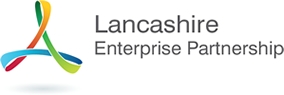 Lancashire Skills BoardPrivate and Confidential: NoThursday 10th September 2015Lancashire Skills and Employment Strategic Framework.
(Appendix 'A')Report Author:	Dr Michele Lawty-Jones, Director of the Lancashire Skills Hub, michele.lawty-jones@lancashire.gov.uk BackgroundFollowing feedback from the Lancashire Skills Board Away Day in August and the completion of the studies and further analysis of the findings and recommendations, the Skills and Employment Framework has been up-dated.  Version 4 is attached for review.  The main amendments are those made to the presentation of the framework at the back of the document.The framework draws together the key priorities and objectives from the range of studies, identifying common themes and issues.  The framework is now structured into 4 themes: Future Workforce, Skilled & Inclusive Workforce, Inclusive Workforce and An Informed Approach.  These themes are underpinned by a number of key objectives, plus a common set of outcomes for the framework as a whole.  These objectives articulate the priorities for Lancashire and are broken down further into a number of actions.It is intended that the Strategic Framework will inform and underpin the investment decisions made in relation to discretionary funding (for example, ESIF funding and Growth Deal Skills Capital) and influence the use of mainstream skills and employment budgets. Providers making use of these budgets in Lancashire will be invited to set out how their delivery will contribute to achieving the Framework’s priorities. In delivering the Strategic Priorities, the LEP Skills Board and other strategic partners will also work with employers to leverage greater levels of employer engagement and investment in key areas.An action within the framework is to establish Sector Skills Development Partnerships.  This will evolve from the stakeholders involved in the development of the sector evidence bases and allied action plans.  The Sector Skills Development Partnerships will oversee the implementation of sector specific action plans which will feed into the achievement of the actions and objectives detailed in the Framework.The document is presented as the final draft which will be used for consultation.  It is intended that consultation will be undertaken with Local Authorities through meetings with the Chief Executives, and through events with key stakeholders including skills providers and employers.  A timetable of meetings and events is currently being compiled.Executive SummaryThis report sets out an updated version of the Lancashire Skills and Employment Framework which has been amended following feedback from the Lancashire Skills Board Away Day in August, the completion of the studies and further analysis of the findings and recommendations.RecommendationThe Committee is asked to approve the final draft of the Lancashire Skills and Employment Framework for consultation purposes.